ОБРАЗЕЦ Благодарности Начальника Управления Народной милиции Донецкой Народной Республики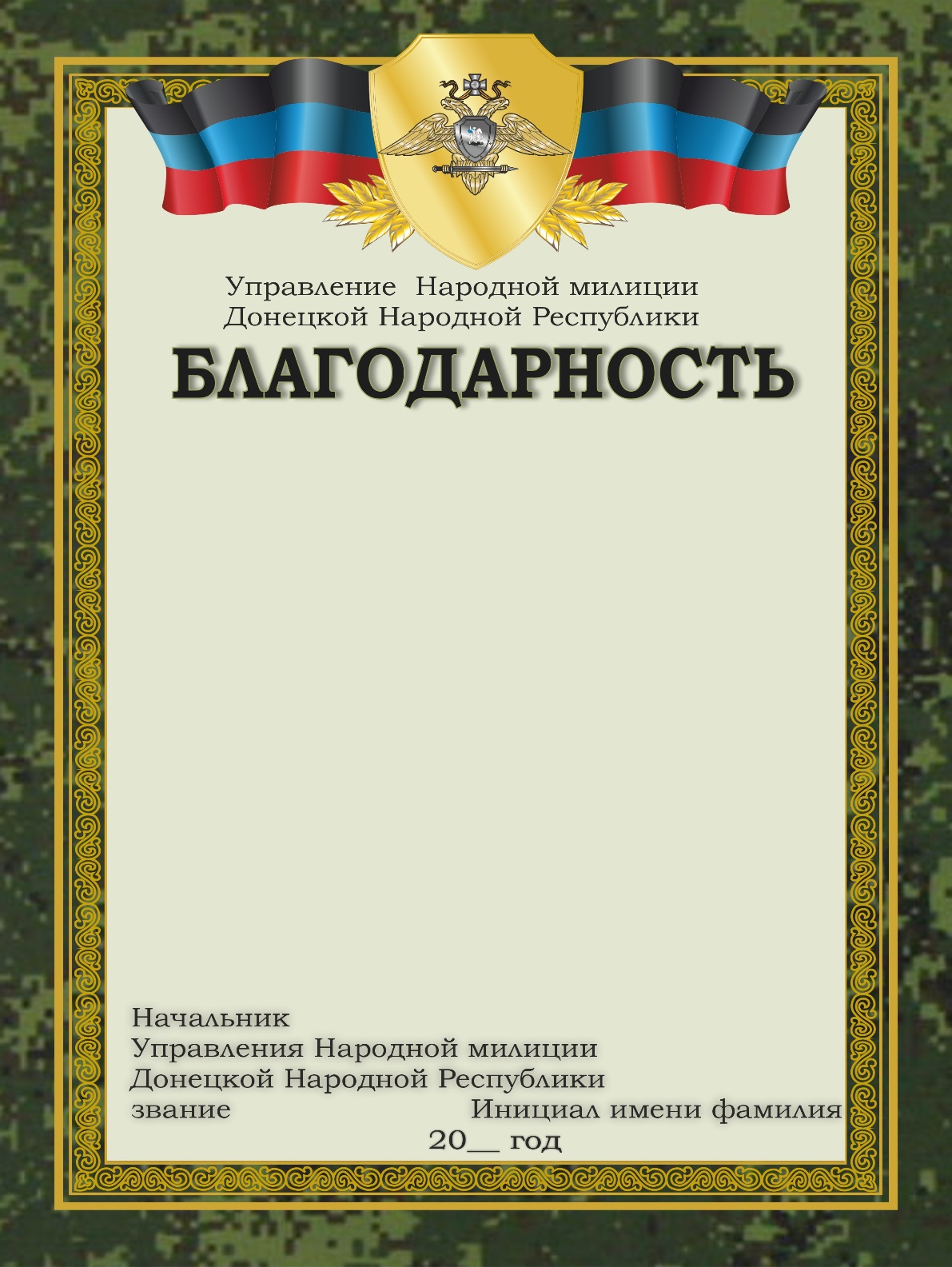 Приложение 4к Положению о Почетной грамоте Управления Народной милиции Донецкой Народной Республики и Благодарности Начальника Управления Народной милиции Донецкой Народной Республики (пункт 17)